RIGHT TO LIFE OF INDIANAPOLIS, INC.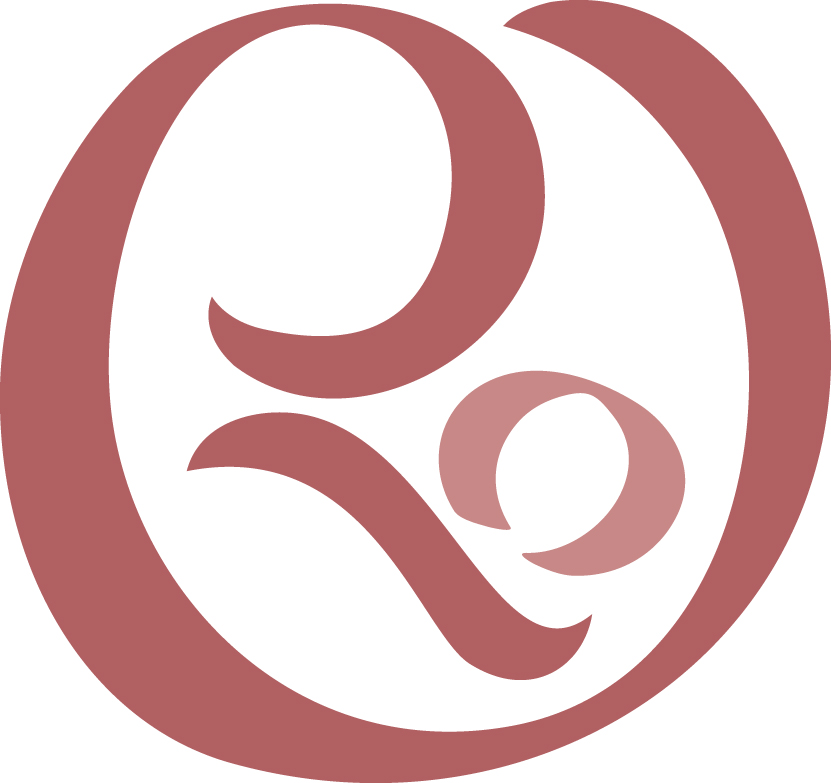 JOAN BYRUM PRO-LIFE SCHOLARSHIPAPPLICATION FOR 2024 SCHOLARSHIPTo be completed by applicant:Applicant’s Name:	________________________________________Address:            	________________________________________
			________________________________________			City			State			ZipParent’s Name: ___________________________________________Phone: (____) ________________Student’s Cell: (___) ___________	Email Address:     	_________________________________________Attending High School:  ____________________________________Address:  ________________________________________________Phone:  (___) _________________   Graduation Date: ____________College *_________________________________________________Check all that apply:    ⁭Applied ⁭ Accepted ⁭ EnrolledCollege Address:  	__________________________________________College Phone:      (____) _____________________________________Planned field of study: _______________________________________* Please list first choice college here. If you have not been accepted and/or enrolled, list other colleges where you have applied on separate paper.I plan to attend college next semester.				Signature:	___________________________				Date:       	___________________________   APPLICATION DEADLINE:  April 1, 2024. Applications must be postmarked no later than April 1, 2024 and mailed to:Right to Life of Indianapolis, Inc. Attn: Scholarship Competition1060 East 86th Street, Suite 61B Indianapolis, IN 46240. Applications submitted/postmarked after the April 1, 2024 deadline will not be reviewed. RIGHT TO LIFE OF INDIANAPOLISJOAN BYRUM PRO-LIFE SCHOLARSHIPApplication GuidelinesThis $1000 Scholarship is offered annually by Right to Life of Indianapolis, Inc. to assist students who are committed to the pro-life philosophy.The following criteria will be considered by a selection committee of judges: Applicant must be a senior graduating from high school (home schooled students are eligible) in the current school year and have applied to a two or four year college and then been accepted and will enroll by May 1, 2024.Applicant must have demonstrated dedicated pro-life activity and attitudes during his/her high school years and a commitment to a continued involvement in pro-life activities in college.Applicant must be a resident of Marion County or any of its contiguous counties.  Applicant can be but is not required to be a member of a high school Teens for Life / pro-life club.Applicant must provide two Recommendation Forms completed by adults (non-relatives) who are familiar with their pro-life involvement and attitudes. These could be a pastor, youth minister, pro-life club sponsor, teacher, guidance counselor or other adult familiar with the applicant’s pro-life activities and convictions.APPLICATION PROCESSA complete application is due on April 1, 2024 and consists of:A complete application form signed by the applicant.An ESSAY/STATEMENT (not to exceed 2 to 3 typed double- spaced pages) from the applicant describing how specific pro-life activities during high school have affected the applicant’s beliefs and philosophy and how it relates to his/her personal life mission. Applicant should give a description of his/her commitment to continue to support life issues throughout college.ACTIVITIES FORM. A complete list of activities, experiences and volunteering during high school, particularly the extent of participation and involvement in pro-life and teens for life activities, including dates, hours per week, leadership and awards.TWO RECOMMENDATION FORMS (completed by two adults as explained in #5 above).  Return these forms with the application in sealed envelopes signed across the seal or ask each adult to mail it directly to the RTLI office postmarked by the April 1, 2024 deadline.    	 EVALUATION CRITERIAThe applicant will be judged on his/her outstanding achievements in and dedication to the protection of all human life.  His/her pro-life efforts can be in the area of volunteering, organizing, fundraising, advocacy, education, prayer, or service (for pregnant women and their children, the disabled or the elderly), a combination of any or all, or any other involvement that promotes the mission and goals of Right to Life of Indianapolis, Inc.                                                                                The mission of Right to Life of Indianapolis is to promote respect for the worth and dignity of all human life, including the lives of the unborn from the moment of conception, and the disabled and the elderly, until their natural death.The selection committee will consider the applicant’s participation and involvement in pro-life activities, the attitudes, abilities and leadership qualities he/she demonstrates that show a respect for all life and the commitment to continue his/her involvement throughout his/her college education. Additional information may be requested and required from the applicant. The $1000 Scholarship will be awarded in May 2024. The winner shall provide at that time the name of the college that he/she will be attending if not indicated and known at the time of the application. If you have any questions please contact the Right to Life of Indianapolis office:Phone: 317.582.1526E-mail: life@rtlindy.orgRIGHT TO LIFE OF INDIANAPOLIS PRO-LIFE SCHOLARSHIPACTIVITIES FORMApplicant’s Name: __________________________________________Complete below a record of your participation in pro-life activities, Teens for Life club / pro-life activities, volunteer experiences, extracurricular school activities, and work experiences during your high school years. Indicate any areas of leadership or awards received if relevant. Additional pages may be added if needed.  Attach your personal resume if desired.   Pro-Life/Teens for Life Activities:    Dates/       Hours per   Awards/Areas of                                                           Year          Week          Leadership1.) ___________________________________________________________2.) ___________________________________________________________3.) ___________________________________________________________4.) ___________________________________________________________5.) ___________________________________________________________6.) ___________________________________________________________7.) ___________________________________________________________Volunteer Experiences/Activities:       Dates/     Hours per   Awards/Areas of (Indicate if pro-life)                             Year        Week          Leadership1.) ___________________________________________________________2.) ___________________________________________________________3.) ___________________________________________________________4.) ___________________________________________________________5.) ___________________________________________________________Extracurricular/School Activities:        Dates/   Hours per     Awards/Areas of                                                              Year      Week           Leadership1.) ___________________________________________________________2.) ___________________________________________________________3.) ___________________________________________________________4.) ___________________________________________________________5.) ___________________________________________________________Work Experience (Optional):              Dates/      Hours per     Job                                                               Year        Week           Responsibilities1.) ___________________________________________________________2.) ___________________________________________________________ RIGHT TO LIFE OF INDIANAPOLIS PRO-LIFE SCHOLARSHIPRECOMMENDATION FORMTo be completed by pastor, principal, youth minister, Teens for Life club sponsor, teacher, guidance counselor, campus minister or other adult (not a relative) familiar with the applicant’s pro-life activities and convictions.It is not required that all of the following areas be completed for the applicant to obtain a scholarship award, but it will be helpful in the determination of an award.  Use additional pages if needed.Name of Student Applicant: ____________________________________ Your Name _________________________________________________Title/Position________________________________________________High School/Church (if applicable) ______________________________Address_____________________________________________________City____________________________ State ______ Zip Code_________Cell phone ____________________ E-mail __________________________How long and in what capacity have you known this student? Please circle the number that best reflects the student’s abilities/acknowledgements in each of the following categories.Unable to Judge  Poor  Fair  Good  Excellent OutstandingPro-life Involvement            unsure       1        2        3          4         5Pro-life Attitudes                 unsure       1        2        3          4         5Ability to influence others   unsure       1        2        3          4         5Leadership Qualities            unsure       1        2        3          4         5Academic Achievements     unsure       1        2        3          4         5 Volunteer Service                unsure       1        2        3          4         5 Applicant’s Name: _______________________________________ (page 2)3. What distinguishes this student’s pro-life commitment and involvement from other teens? Give specific examples of activities they organized or participated in that show this:4.  Summarize the applicant’s strengths particularly in the area of their pro-life commitment giving examples if possible: 5. Has this student demonstrated the motivation and discipline required for intellectual pursuits? Provide specific examples. Based on your knowledge of the student, please indicate your overall recommendation for this scholarship._____Highly recommend                    _____Recommend_____Recommend with reservations  _____Cannot recommend at this timeSignature_____________________________________________________Please return this recommendation/evaluation to the applicant in a business envelope with your signature across the seal prior to April 1, 2024 deadline or mail directly to the Right to Life of Indianapolis office indicated below.Recommendation must be postmarked by April 1, 2024 								  			                                     Right to Life of Indianapolis, Inc.			   Questions? Contact us:Attn: Scholarship Recommendation                            Phone: 317-582-15261060 East 86th Street, Suite 61B                                   life@RTLindy.orgIndianapolis, IN 46240                                                 www.RTLindy.org